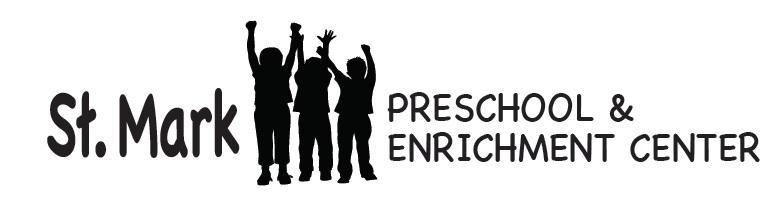 200 S. Wille Street, Mount Prospect, IL 60056 stmarkpreschool@stmarkmp.org847-873-1110ST. MARK PRESCHOOL AND CHILD CARE REGISTRATION Half Day Child CareChild’s full name_____________________ Name wanted used at school________________Child’s birthdate__________________________________ Girl  or  Boy  (circle)Street Address____________________________ City, Zip Code_______________________Email Address___________________________ Home Telephone______________________Father’s name_____________________________ Cell phone ____________________________Occupation _______________________ Business phone_____________________________________Mother’s name___________________________ Cell phone _________________________Occupation _______________________ Business phone_____________________________________Name of church________________________Pastor’s name____________________________Please circle   PART TIME up to 3 Days 	FULL TIME 5 days a weekM   T   W   TH   FHow did you hear about our school?______________________________________Referred by___________________________________________________________For office use only:  pymt_____________     letrgn____________	